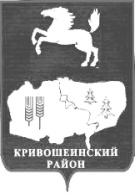 АДМИНИСТРАЦИЯ КРИВОШЕИНСКОГО РАЙОНА РАСПОРЯЖЕНИЕ14.12.2018											           № 420-рс. КривошеиноТомской областиОб утверждении плана проверок по контролю в сфере закупок  для муниципальных нужд Кривошеинского района на 2019 годВ соответствии со статьей  100 Федерального закона от 05.04.2013 № 44-ФЗ «О контрактной системе в сфере закупок товаров, работ, услуг для обеспечения государственных и муниципальных нужд», Постановлением Администрации Кривошеинского района от 08.08.2014 № 491 «Об утверждении порядка осуществления ведомственного контроля в сфере закупок товаров, работ, услуг для обеспечения нужд муниципального образования  Кривошеинский район»,1.Утвердить план проверок по контролю в сфере закупок  для муниципальных нужд Кривошеинского района на 2019 год.2.Разместить настоящее распоряжение на официальном сайте муниципального образования Кривошеинский район в сети «Интернет» и опубликовать в Сборнике нормативных актов Администрации Кривошеинского района.3.Настоящее распоряжение вступает в силу с даты его подписания.4.Контроль за исполнением настоящего распоряжения оставляю за собой.Глава Кривошеинского района(Глава Администрации)								С.А. ТайлашевДушанина О.В. (838251) 2-11-45ДушанинаМБОУ «Новокривошеинская ООШ»МБООУ "Березка" ПрокуратураПриложениек распоряжению Администрации Кривошеинского района от 14.12.2018г.  № 420-рПлан проверок по контролю в сфере закупок  для муниципальных нужд Кривошеинского района на 2019 год№ п/пНаименование субъекта проверкиИНН субъекта проверкиАдрес местонахождения субъекта проверкиПредмет и основания проверкиМесяц начала проведения проверки1Муниципальное бюджетное общеобразовательное учреждение «Новокривошеинская основная общеобразовательная школа»7009002566636316, Томская область, Кривошеинский район, село Новокривошеино, ул. Школьная, 2Предмет: Предупреждение и выявление нарушений законодательства Российской Федерации и иных нормативных правовых актов о контрактной системе в сфере закупок.Основание: с.100 Федерального закона от 05.04.2013  № 44-ФЗЯнварь2Муниципальное бюджетное дошкольное образовательное учреждение детский сад общеразвивающего вида второй категории "Березка" села Кривошеина7009003030636300, Томская область,с. Кривошеино,ул. Зеленая - 37АПредмет: Предупреждение и выявление нарушений законодательства Российской Федерации и иных нормативных правовых актов о контрактной системе в сфере закупок.Основание: ст.100 Федерального закона от 05.04.2013  № 44-ФЗФевраль